Elternbrief KW 45 / 2021 12. November 2021 Liebe Eltern, leider hat uns die Krankheitswelle voll im Griff. Wenngleich es – Gott sei Dank – nicht alles Coronafälle sind, so sind viele Klassen mittlerweile von einer Erkältungswelle überrollt worden. Hygiene und gegenseitige Rücksichtnahme sind daher essentieller denn je und Sie helfen uns, wenn Sie Kinder mit Krankheitssymptomen nach Möglichkeit Zuhause betreuen.Aus aktuellem Anlass haben wir Ihnen weiter unten auch noch einmal sowohl den aktualisierten Musterhygiene-Plan als auch die Zusammenfassung, was die Corona Ampel bedeutet, verlinkt.Wie an jeder Schule ist es auch für unsere ein wesentliches Ziel, die Kinder zur Selbstständigkeit zu erziehen. 
Daher ist es uns ein Anliegen, unter diesen Umständen noch mehr als in den Vorjahren, darauf hinzuweisen, dass die Erstklässler eigentlich mit den Herbstferien nicht mehr in die Klassen oder direkt bis an die Schulgebäude gebracht werden sollen. Gerade jetzt, wo wir die Baustelle haben, aber der Mindestabstand so wichtig ist, möchten wir Sie dringend bitten, Ihre Kinder außerhalb des Schulgeländes zu verabschieden und sie die restlichen Meter alleine bewerkstelligen zu lassen. Ziel ist, dass wir den normalen Schulbetrieb in den kommenden Wochen aufrechterhalten können. Wir arbeiten aber im Hintergrund schon mit Nachdruck daran, entsprechend Ihren Wünschen aus der Abstimmung vom Sommer den Wechselunterricht vorzubereiten. Wir hoffen, dass Sie und Ihre Familie möglichst gesund durch die Herausforderungen dieses Novembers gehen. Herzliche Grüße, Angela Efinger, David Klopfer, Christine Kaspari, Sabine Haydn und Heike Neumann
Die Corona Ampel steht weiterhin auf Grün. Dennoch gibt es Maßnahmen, die aktuell entschieden wurden: Es wird bis auf weiteres 3x die Woche getestet Die Maskenpflicht gilt wieder großflächig, solange die Ampel allerdings Grün ist, darf die Maske zwecks Präsentationen sowie während Tests oder Klassenarbeiten abgesetzt werdenUm das Schneeballsystem auszuhebeln, bitten wir darum, Geschwisterkinder nach einem positiven Selbsttest ebenfalls vorsorglich Zuhause zu behalten, bis zum Vorliegen des PCR-ErgebnissesGanz neu wurde Schule ermächtigt, enge Kontaktpersonen nach Bekanntwerden eines positiven Testergebnisses nach Hause zu schicken. Hiermit wird sichergestellt, dass es nicht zu unnötigen Verstreuungen kommt, bevor das völlig überlastete Gesundheitsamt handeln kann. Wir dürfen allerdings keine offizielle Quarantäneanordnung aussprechen. Diese erhalten Sie weiterhin ausschließlich über das Gesundheitsamt. Den Corona-Stufenplan für Berliner Schulen finden Sie hier: https://www.berlin.de/familie/de/asset/download/asset-2427Den ganz frisch aktualisiert Muster-Hygieneplan finden Sie hier: https://www.berlin.de/sen/bjf/corona/schule/musterhygieneplan_primarstufe.pdfSchüler:innen können im Falle eines positiven Schnelltests das offizielle PCR-Testzentrum in der Schlossstraße 37 (zwischen Das Schloss und dem Rathaus Steglitz) nutzen können. Eine Übersicht mit allen offiziellen Testzentren finden Sie im Anhang und unter: https://www.berlin.de/sen/bjf/corona/tests/testzentren_senbjf.pdfDie Zahnprophylaxe musste krankheitsbedingt ausfallen, sobald es neue Termine gibt, werden wir Sie entsprechend informieren. Wunderbare Neuigkeiten von unserem Förderverein: Der Förderverein hat für den Schulhafen ein großes Jenga-Spiel und eine Lautsprecherbox gekauft.Beim diesjährigen Sponsorenlauf sind gut 6.000,00 € zusammengekommen.Herzlichen Dank an alle Läufer und deren Sponsoren!!!Der Speiseplan für nächste Woche: 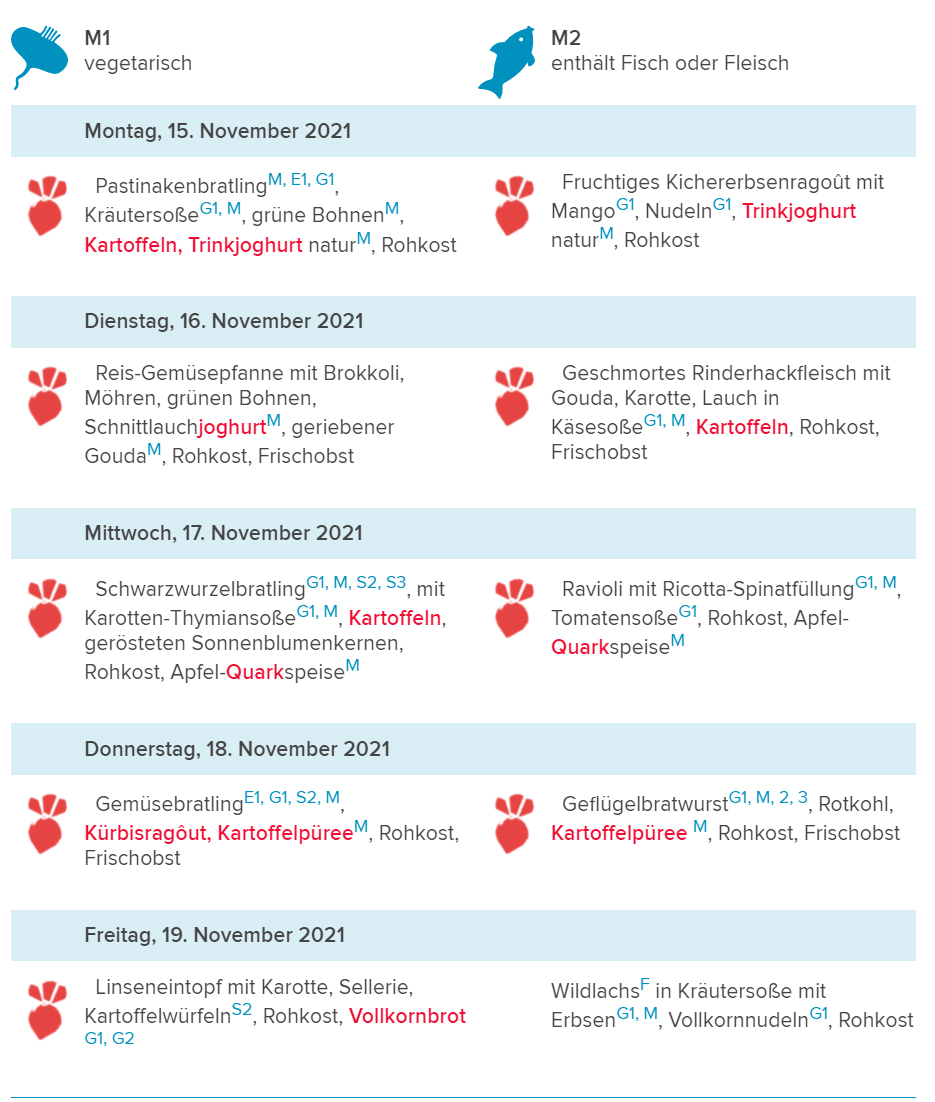 